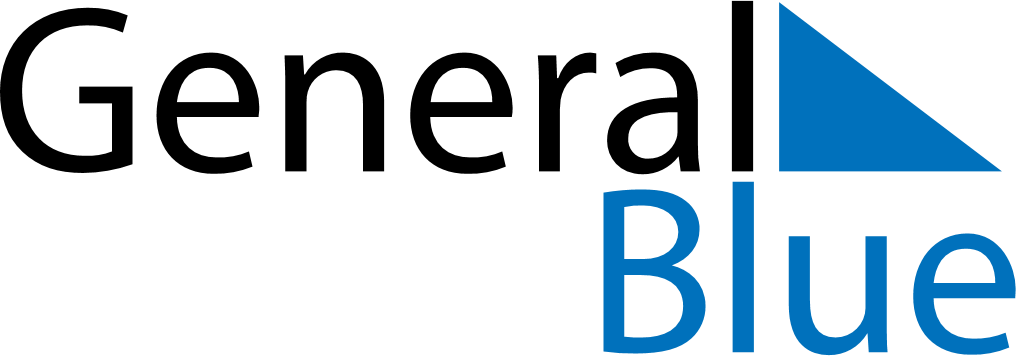 Q3 of 2018PhilippinesQ3 of 2018PhilippinesQ3 of 2018PhilippinesQ3 of 2018PhilippinesQ3 of 2018PhilippinesQ3 of 2018PhilippinesQ3 of 2018PhilippinesJuly 2018July 2018July 2018July 2018July 2018July 2018July 2018July 2018July 2018SundayMondayMondayTuesdayWednesdayThursdayFridaySaturday1223456789910111213141516161718192021222323242526272829303031August 2018August 2018August 2018August 2018August 2018August 2018August 2018August 2018August 2018SundayMondayMondayTuesdayWednesdayThursdayFridaySaturday123456678910111213131415161718192020212223242526272728293031September 2018September 2018September 2018September 2018September 2018September 2018September 2018September 2018September 2018SundayMondayMondayTuesdayWednesdayThursdayFridaySaturday1233456789101011121314151617171819202122232424252627282930Jul 27: Iglesia ni Cristo DayAug 21: Feast of the Sacrifice (Eid al-Adha)
Aug 21: Ninoy Aquino DayAug 27: National Heroes’ DaySep 11: Islamic New YearSep 24: Mid-Autumn Festival